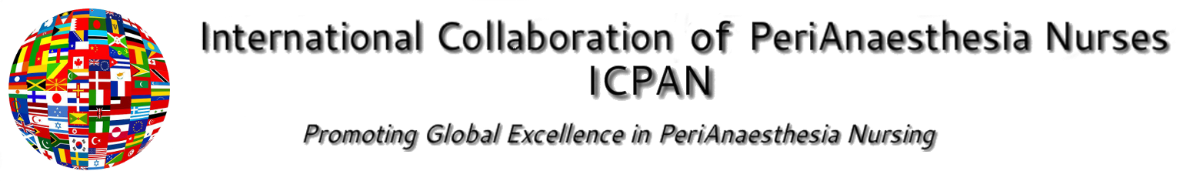 ICPAN Global Advisory Council Meeting Agenda5th May/6th May 2020 – GoToMeeting 3 pm EST Attendance Approve Agenda (MK Vote)	Additions?Approve Minutes (MK Vote)August/ October/ November minutes posted on secure webpage per action item February: review and approve Welcome the new GAC Members from New Zealand: Rob HawkerSweden: Karuna DahlbergVolunteer names and Topics for scientific projects (MK)Social media updates (MK)GAC Chair update (MK)ICPAN Conference 2021 Update (MK)Next meeting 